PÄÄN JA KAULAN ALUEEN SYÖVÄN KANSALLINEN HOITOSUOSITUS (päivitetty 3/2023)sh = sädehoito, kemosh = kemosädehoito, L = kaulan level, sentinel = sentinel node (vartijaimusolmuketutkimus), LE = laryngektomia, mENE = mikroskooppinen extranodaalinen extensioMikrovaskulaarisen rekonstruktion yhteydessä suositellaan aina samassa yhteydessä tehtävää kauladissektiota. Pääsääntöisesti kirurgisella hoidolla aina pyrittävä negatiivisiin marginaaleihin, mikäli sen arvioidaan olevan epätodennäköistä, kuratiivinen kirurginen hoito ei yleensä ole ensisijainen vaihtoehto.Huulen limakalvo	T1-2N0	T1-2N1	T3-4N0	T3-4N1	T1-4N2-3Primaarin hoito	kirurgia	kirurgia	kirurgia	kirurgia	kirurgiaKaulan hoito	T1: ei	L I-III(IV)	L I-III	L I-IV	L I-IV(V)	T2: sentinel/LI-III 		Postop onkol hoito	ei 	tarv 	kyllä 	kyllä	kylläKieli, suunpohjaposken limakalvo	T1-2N0	T1-2N1	T3-4N0	T3-4N1	T1-4N2-3Primaarin hoito	kirurgia	kirurgia	kirurgia	kirurgia	kirurgiaKaulan hoito	T1: sentinel/ei*/L I-III	L I-III(IV)	L I-III	L I-III/IV	L I-IV(V)	T2: L I-III/sentinel	Postop onkol hoito	ei 	tarv	kyllä	kyllä	kyllä*Pieni, pinnallinen (infiltraatio <3mm) primaari ei vaadi välttämättä kaulan hoitoaMaxilla alveoliharjanneja kova suulaki	T1-2N0	T1-2N1	T3-4N0	T3-4N1	T1-4N2-3Primaarin hoito	kirurgia	kirurgia	kirurgia	kirurgia	kirurgiaKaulan hoito	ei 		L I-III(IV)	L I-III		L I-IV		L I-IV(V)Postop onkol hoito	ei 	tarv	kyllä	kyllä	kylläMandibula alveoli-harjanne	T1-2N0	T1-2N1	T3-4N0	T3-4N1	T1-4N2-3Primaarin hoito	kirurgia	kirurgia	T1-3: kirurgia	T1-3: kirurgia 	T1-3: kirurgia			T4: kirurgia	T4: kirurgia	T4: kirurgiaKaulan hoito	ei/sentinel/L I-III	L I-III(IV)	L I-III		L I-IV		L I-IV(V)Postop onkol hoito	ei 	tarv	tarv	kyllä	kylläSuunielu, nielurisa (p16+)	T1-2, kaula ≤ 2 metast ja ≤3 cm	T1-2,N1 kaula> 2 metast tai > 3 cm	T3-4N0-3	N2-N3		Primaarin hoito	kirurgia/sh (kemosh)*	kemosh/kirurgia	kemosh/(kirurgia)**	kemosh	Kaulan hoito	L II–IV/sh	kemosh/LII-IV	kemosh/LII-IVPostop onkol hoito	ei, jos	sh, jos	sh/kemosh	margin ≥2 mm ja ENE- 	margin <2mm, > 2 metast	ja 0-2 metast ≤ 3cm	tai mENE 		sh josmENE, >3cm metast, >2 metasttai margin <2 mm	kemosh, jos pN2 	kemosh, jos pN2	kemosh, jos pN2*kemosädehoitoharkinta isoissa T2-tuumoreissa** kookkaissa tuumoreissa kirurgia + kemosädehoito saattaa mahdollistaa paremman ennusteen kuin pelkkä sädehoitoSuunielu, nielurisa (p16-) 	T1–2N0–1	T1–2N2–3	T3N0–3	T4N0–3Primaarin hoito	kirurgia/sh (kemosh)	kirurgia tai kemosh	kirurgia tai kemosh	kirurgia tai kemosh	Kaulan hoito	L II–IV/sh /kemosh	LII-IV(V)/ kemosh	LII-IV(V)/kemosh	L I-IV(V)/kemoshPostop onkol hoito	ei, jos 	kemosh	kemosh	kemosh	  >3 mm margin ja				  pN0–1 ja ENE- 	sh, jos	  1–3 mm margin ja 	  pN0–1 ja ENE-	kemosh, jos	  pN2–3 tai ENE+ tai	  <1mm marginSuunielu, kielentyvi (p16+)	T1–2, kaulalla ≤ 2 metast, ≤ 3cm	T1–2, kaula> 2 metast tai > 3 cm	T3–4	N2–3Primaarin hoito	T1: kirurgia/sh 	kemosh	kemosh	kemosh		   edellytys kirurgiaan:	   resektio < 50 % kielentyvestä	T2: sh/(kemosh)*Kaulan hoito	L II–IV/sh	kemosh	kemosh	kemoshPostop onkol hoito	ei, jos		  ≥2 mm margin ja ENE-	  ja 0–2 metast ≤ 3 cm 	sh jos 	  <2 mm margin tai mENE+	   tai > 3 cm metast tai >2 metast	 kemosh, jos pN2*kemosädehoitoharkinta isoissa T2-tuumoreissaSuunielu, kielentyvi (p16-)	T1-2N0-1		T1-2N2-3	T3N0-3	T4N0-3Primaarin hoito	T1: kirurgia/sh(kemosh)	kemosh/kirurgia	kemosh/kirurgia	kemosh/kirurgia + kemosh		   edellytys kirurgiaan:	   resektio < 50 % kielentyvestä	T2: kemosh	Kaulan hoito	L II-IV/sh	kemosh/LII-IV(V)	kemosh/LII-IV(V)	kemosh/LI-IV(V)	Postop onkol hoito	ei, jos: 	kemosh	kemosh	kemosh	  > 3 mm marginaali ja				  pN0-1 ja ENE-	sh, jos	  1-3 mm marginaali ja	  pN0-1 ja ENE-	kemosh, jos	  pN2-3 tai ENE+ tai	  <1mm marginp16 negat: varsinkin edenneessä taudissa ja isovolyymisissa tuumoreissa ennuste on ehkä parempi kombinoidulla hoidolla (kirurgia +kemosh) kuin pelkästään onkologisella hoidolla. Arvioitu hoidon morbiditeetti vaikuttaa kuitenkin merkittävästi hoitopäätökseen. Lateraalisissa suunielun tuumoreissa leikkausmorbiditeetti on vähäisempi kuin kielentyven tuumoreissa	
Kurkunpää glottis	T1aN0	T1bN0		T2N0	(T1N+)	T2N+	T3N0	T3N+	T4N0	T4N+Primaarin hoito 	kirurgia/sh	sh	sh/kirurgia(kemosh)	sh/kirurgia 	kemosh	kemosh	kemosh	LE/kemosh	LE/kemoshKaulan hoito	ei	ei	sh/ei (kemosh)	sh/L II-IV	kemosh	kemosh	kemosh	L II-IV, VI	L II-IV(V), VIPostop onkol hoito 	ei	ei	ei	tarv				kyllä	kylläHoidon jälkeinen oletettu äänen laatu vaikuttaa hoidon valintaan ja tuumorin koko sekä sijainti vaikuttaa hoitoon varsinkin T1 ja T2 tuumoreissa. Molempien äänihuulten osaresektiota sekä yhden äänihuulen totaaliresektiota pyritään välttämään. T1 tuumoreissa pelkkä negatiivinen marginaali on riittävä. Kookkaissa T2 tuumoreissa kemosh lienee parempi hoito kuin pelkkä sädehoito.					
Kurkunpää 
supraglottis	T1N0	T2N0	T1N+		T2N+ 	T3N0	T3N+ 	T4N0	T4N+	Primaarin hoito	kirurgia/sh	kir/kemosh	kirurgia/kemosh	kemosh/kirurgia	kemosh/kirurgia	kemosh/kirurgia	LE/kemosh	LE/kemosh	Kaula, usein hoito l.a.	L II-IV/sh	L II-IV/sh	L II-IV/sh	kemosh/L II-IV	kemosh/LII-IV   	kemosh/L II-IV 	L II-IV	L II-IV 		Postop onkol hoito 	ei	tarv	kyllä 	kyllä 	kyllä 	kyllä 	kyllä 	kyllä T1 ja T2 tuumoreissa kirurgista hoitoa harkitaan, mikäli kurkunpään toiminta pystytään säilyttämäänKurkunpää subglottis	T1N0		T2N0	T1-2N+	T3N0	T3N+	T4N0	T4N+Primaarin hoito	kemosh/sh 	kemosh	kemosh 	LE + thyroidekt	LE + thyreoidekt	LE + thyreoidekt	LE + thyreoidektKaulan hoito	kemosh/sh	kemosh	kemosh 	L II-VI 	L II-VI 	L II-VI 	L II-VI Postop onkol hoito 					kyllä 	kyllä 	kyllä 	kylläAlanielu	T1N0	T1N1	T2-3N0-3	T4	Primaarin hoito	kirurgia/sh	kirurgia/kemosh	kemosh	kemosh/ laryngofaryngektomia + postop kemosh		Kaulan hoito	L II-IV /sh	L II-IV /kemosh/sh	kemosh		Postop onkol hoito	tarv	kyllä			Nenänielu	T1-2N0	T1-2N1	T3-4N0	T3-4N+		Primaarin hoito	kemosh/sh	kemosh	kemosh	kemosh/induktio + kemoshKaulan hoito	kemosh/sh	kemosh	kemosh	kemosh	Postop onkol hoito		St III-IV - potilaille (poislukien T3-4N0) harkitaan induktiosytostaattihoitoa kemosädehoitoa edeltävästi.Nenä- ja sivu-			ontelot	T1-2N0	T1-2N1-3	T3-4N0-3	Primaarin hoito	kirurgia	kirurgia	Kirurgia ±induktiokemo 				/kemosädehoito±induktiokemo*A			Kaulan hoito	ei		LI-III/IV/V	N0 tarv/sh 			N+: LI-III/IV/VPostop onkol hoito	maxill tarv*,	kyllä 	kyllä (kemosh)	T1: etmoid ei/tarv*,	T2: ethmoid kyllä*	*neoadjuvanttikemoterapiaa tai postoperatiivista kemosädehoitoa voidaan harkita herkästi primaarituumorin koosta riippumatta erilaistumattomassa karsinoomassa (SNUC), endokriinisessa karsinoomassa (SNEC), pienisoluisessa karsinoomassa ja high-grade estesioneuroblastoomassa sekä edenneemmässä high grade levyepiteelikarsinoomassa. Orbitaa infiltroivissa tuumoreissa neoadjuvanttihoito voi mahdollistaa silmän säästämisen. A Huonon induktioresponssin jälkeen suositeltava hoito on kirurgia+sh/kemosh. Hyvän induktioresponssin jälkeen voidaan antaa kemosädehoito (kirurgian harkinta vasta myöhemmin vasteen mukaan). Kirurgisen hoidon tavoitteena tulee pääsääntöisesti olla negatiiviset marginaalit.Suuret sylkirauhaset	High grade	T1-2N0	T1-2N1	T3-4N0	T3-4N1	T1-4N2-3Primaarin hoito	kirurgia	kirurgia	kirurgia	kirurgia	kirurgiaKaulan hoito	L I/II-III (-IV)	L I/II-IV (-V)	L I/II-IV/sh	L I/II-IV (-V)	L I/II-VPostop onkol hoito	kyllä	kyllä	kyllä	kyllä	kylläSylkirauhaset	Low grade	T1-2N0	T1-2N1	T3-4N0	T3-4N+	Primaarin hoito	kirurgia	kirurgia	kirurgia	kirurgia		Kaulan hoito	ei 		L I/II-III (-IV)	L I/II-IV/sh	L I/II-IV (-V)		Postop onkol hoito	ei 	ei /tarv	kyllä	kyllä	Parotis HG: T1-T3: totaali parotidektomia, T4: radikaali parotidektomia. Aina postoperatiivinen adjuvanttihoito. Kauladissektiossa LI ei resekoida.Submand. HG: T1-T2: kauladissektio LI-III, T3: kauladissektio L I-IV, T4: kauladissektio LI-V. Aina postoperatiivinen adjuvanttihoito.Parotis LG: T1-T2: (tuumorin lokalisaatio vaikuttaa) osittainen parotidektomia, T3: totaali parotidektomia, T4: radikaali parotidektomia. Kauladissektiossa LI ei resekoida.Submand. LG: T1-T2: kauladissektio LIB (LI-IIA), T3: kauladissektio LI-III, T4: kauladissektio L I-V + postoperatiivinen adjuvanttihoito.Kaulametastaasi ilman todettua primaarituumoria, levyepiteelica.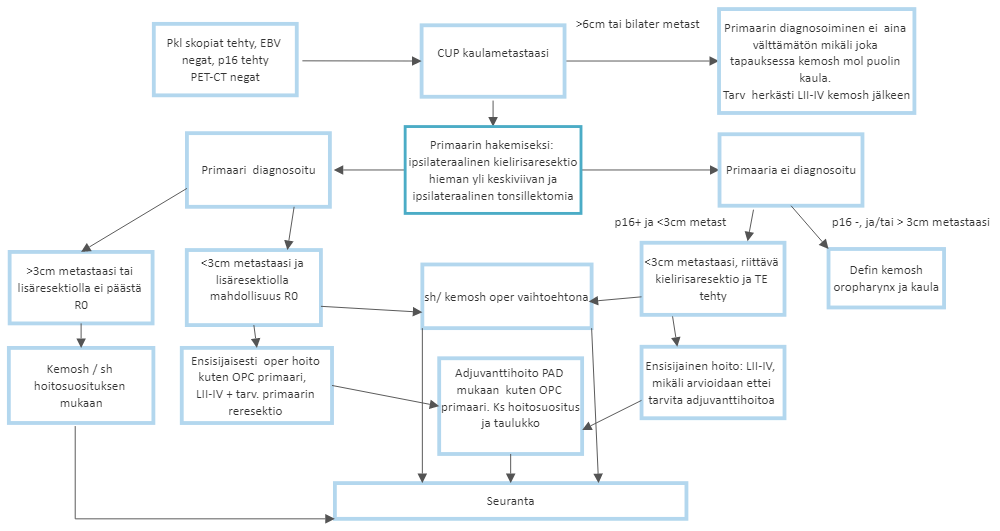 ONB tai PNB otetaan aina ja histologia ohjaa vahvasti jatkotutkimuksia. Vain tarvittaessa avobiopsia. Mikäli metastaasi on regiossa IV ta iV, haetaan primaarituumoria ensisijaisesti muulta kuin HN alueelta. Taulukon ohjeistus koskee ensisijaisesti regiossa I-III diagnosoitua levyepiteelica metastaasia. Skopiatutkimuksina riittää pkl tutkimukset jos saadaan riittävä näkyvyys. Tonsillektomia tehdään ensin, mikäli siinä suspektia niin varmistus jääleikkeellä. Mikäli nielurisassa ei suspektia niin samassa anestesiassa kielirisaresektio ipsilateraalisena mutta selkeästi yli keskiviivan kontrapuolelle. Bilateraalisten toimenpiteiden lisähyöty on vähäinen. 